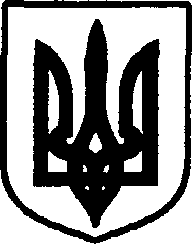 УКРАЇНАДунаєвецька міська  рада VII скликанняР І Ш Е Н Н ЯСьомої (позачергової) сесії11 квітня 2016 р.                                          Дунаївці                                             № 1-7/2016рПро внесення змін  до міського бюджету на 2016 рікУ відповідності до пункту 23 частини 1 статті 26, статті 61 Закону України «Про місцеве самоврядування в Україні», міська рада                                               ВИРІШИЛА:1. Внести зміни до рішення сесії міської ради VІІ скликання від 24.12.2015 р.         № 1-2/2015 «Про міський  бюджет на 2016 рік»:1.1. Збільшити доходи загального фонду міського бюджету по коду 41035000 «Інші субвенції»  на суму 228 780 грн.       Збільшити видатки загального фонду міського бюджету на суму 228 780 грн.:  1.2. Зменшити видатки спеціального фонду міського бюджету (бюджету розвитку) по КФК 110204 ««Палаци і будинки культури, клуби та інші заклади клубного типу» на суму 1 097 000 грн.	Збільшити видатки загального фонду міського бюджету на суму 1 097 000 грн., в т.ч.           Зменшити профіцит загального фонду міського бюджету в сумі  1 097 000 грн.. та зменшити  дефіцит спеціального фонду міського бюджету (бюджету розвитку) на суму 1 092 000 грн. за рахунок зменшення суми коштів загального фонду, які були передані до спеціального фонду (бюджету розвитку).2. Додатки 1,2,3,4,6,7 до рішення сесії міської ради VІІ скликання від 24.12.2015р. № 1-2/2015 «Про міський бюджет на 2016 рік» з урахуванням внесених змін викласти у новій редакції відповідно до даного рішення.           3. Контроль за виконанням рішення покласти на постійну комісію з питань планування, фінансів бюджету та соціально-економічного розвиткуМіський голова                                                                                                                   В.ЗаяцьПояснювальна записка до проекту рішення міської ради від 11.04.2016 року «Про внесення змін до міського бюджету на 2016 рік»В проекті рішення передбачаються наступні зміни до міського бюджету на 2016 рік:1. За рахунок іншої субвенції, яка передається міському бюджету з Дунаєвецького селищного бюджету збільшити  видатки загального фонду міського бюджету на суму 228,8 тис.грн., в тому числі: - КФК 080800 «Центри первинної медичної (медико-санітарної) допомоги» на суму 180,0 тис.грн., з них  30,0 тис.грн. - на гемодіаліз, 150,0 тис.грн. – на заробітну плату з нарахуваннями;- КФК 070401 «Позашкільні заклади освіти, заходи із позашкільної роботи з дітьми» - 48,8 тис.грн. - співфінансування до кінця навчального року. 2. За рахунок зменшення видатків  спеціального фонду (бюджету розвитку) по КФК 110204 «Палаци і будинки культури, клуби та інші заклади клубного типу» на суму 1 097,0 тис.грн.: збільшити видатки загального фонду міського бюджету, в тому числі:- КФК 080800 «Центри первинної медичної (медико-санітарної) допомоги» - 199,0 тис.грн. на придбання туберкуліну.- КФК 090412 «Інші видатки на соціальний захист» - 10,0 тис.грн.: матеріальна допомога на лікування Дарморосу Олександру Леонтійовичу, важкопораненому в зоні проведення АТО.- КФК 091108 «Заходи з оздоровлення та відпочинку дітей, крім заходів з оздоровлення дітей, що здійснюються за рахунок коштів на оздоровлення громадян, які постраждали внаслідок Чорнобильської катастрофи» - 198,0 тис.грн.: придбання путівок дітям пільгових категорій.- КФК 130115 «Центри «Спорт для всіх» - 190,0 тис.грн., з них 90,0 тис.грн. – витрати на участь міської ФК «Дунаївці» в чемпіонаті області  та Кубку області з футболу серед команд міст та районів ( половина потреби),  100,0  тис.грн.  – придбання спортінвентаря та ігрової спортивної форми для сільських та міських команд.   - КФК 170703 «Видатки на проведення робіт, пов`язаних із будівництвом, реконструкцією, ремонтом та утриманням автомобільних доріг» – 500,0 тис.грн.: поточний ремонт асфальтобетонних доріг загального користування та під»їздних доріг до населених пунктів, комунальних доріг Начальник фінансового управління                                                                           Т.АбзаловаУКРАЇНАДунаєвецька міська  рада VII скликанняР І Ш Е Н Н ЯСьомої (позачергової) сесії11квітня 2016 р.                                               Дунаївці                                             № 2-7/2016рПро затвердження Програми ремонту та утримання автомобільних доріг загального користування місцевого значення в Дунаєвецькій міській раді на 2016-2018 рокиВідповідно до Законів України від 18.09.1991 № 1562 – 12 «Про джерела фінансування дорожнього господарства (зі змінами і доповненнями)», від 10.11.1994 № 232 / 94 «Про транспорт», від 30.06.1993 № 3353 – ХІІ «Про дорожній рух», від 08.09.2005 № 2862 – ІV «Про автомобільні дороги», від 27.06.2007 № 879 «Про заходи щодо забезпечення автомобільних доріг загального користування», Постанови Кабінету Міністрів від 11.07.2013 № 696 «Про затвердження Державної цільової економічної програми розвитку автомобільних доріг загального користування на 2013-2018 роки», керуючись пунктом 22 частини 1 статті 26 Закону України «Про місцеве самоврядування в Україні», враховуючи пропозиції спільного засідання постійних комісій від 11.04.2016 р., міська радаВИРІШИЛА:1. Затвердити Програму ремонту та утримання автомобільних доріг загального користування місцевого значення в Дунаєвецькій міській раді на 2016-2018 роки (додається).2. Контроль за виконанням рішення  покласти на постійну комісію з питань житлово-комунального господарства, комунальної власності, промисловості, підприємництва та сфери послуг (голова комісії Л.Красовська).Міський голова                                                                                                                  В. ЗаяцьЗАТВЕРДЖЕНО:
Додаток до рішення сьомої (позачергової) сесіїміської ради VІІ скликаннявід  11.04.2016 р. № 2-7/2016ПРОГРАМАремонту та утримання автомобільнихдоріг загального користуваннямісцевого значення в Дунаєвецькій міській радіна 2016-2018 роким. Дунаївці2016 р.ПАСПОРТПрограми ремонту та утримання автомобільних доріг загального користування місцевого значення в Дунаєвецькій міській раді на 2016-2018 роки (далі – Програма)І. Загальна частинаПрограма розроблена на підставі Державної цільової економічної програми розвитку автомобільних доріг загального користування на 2013-2018 роки, затвердженої постановою Кабінету Міністрів України від 11 липня 2013 року №696 та Програми розвитку автомобільних доріг загального користування місцевого значення у Хмельницькій області на 2015-2018 роки, затвердженої рішенням Хмельницької обласної ради від 16 жовтня 2014 року № 27-26/2014.Програмою враховано вимоги Закону України «Про автомобільні дороги», пріоритетність розвитку автомобільних доріг загального користування місцевого значення, визначено основні напрями розвитку мережі автомобільних доріг Дунаєвецького району.Станом на 01.01.2016 р. мережа автомобільних доріг по ОТГ Дунаєвецької міської ради  комунальної власності становить – 593,424 км.Із загальної протяжності доріг місцевого значення протяжність доріг обласного значення становить 105.0 км, районного значення – 26.7 км.Автодороги  державного та місцевого значення знаходяться на балансі Служби автомобільних доріг Хмельницької області і обслуговуються вони філією ДП «Облавтодор» «Дунаєвецька ДЕД».Мережу доріг місцевого значення міської ради в основному було сформовано у 70-90 роках минулого століття. На сьогодні біля 90 % доріг за своїми експлуатаційними характеристиками не відповідають вимогам нормативних документів за показниками рівності, наявності ямковості та деформацій покриття проїзної частини. А мости, розташовані на цих дорогах, за технічними параметрами габариту та розрахункових навантажень не відповідають вимогам сучасних нормативів.Для підтримання мережі автомобільних доріг загального користування місцевого значення в належному стані вони потребують щорічного капітального ремонту та поточного.Наявне фінансування спеціального фонду державного бюджету в попередні роки дозволяло проводити в основному ремонти доріг державного значення. Оскільки фінансування державної цільової програми зосереджено на утриманні доріг загального користування державного значення, то є необхідність у альтернативному фінансуванні доріг місцевого значення.ІІ. Мета ПрограмиМетою Програми є:- забезпечення планомірного розвитку мережі автомобільних доріг місцевого значення, що сприятиме підвищенню безпеки руху, швидкості, комфортності та економічності перевезень пасажирів і вантажів автомобільним транспортом;- поліпшення транспортно-експлуатаційного стану доріг місцевого значення та мостів,Підвищення технічних показників, соціально-економічного та екологічно збалансованого розвитку ОТГ,- покращення інфраструктури населених пунктів ОТГ.ІІІ. Напрями виконання ПрограмиВиконання Програми буде здійснюватись за такими напрямами:- поліпшення транспортно-експлуатаційного стану існуючих доріг;- підвищення безпеки руху та екологічної безпеки дорожнього руху автомобільних доріг місцевого значення,- поліпшення рівня обслуговування пасажирів під час очікування автотранспорту загального користування.ІV. Очікувані результатиВиконання програми дасть змогу забезпечити:- реалізацію Державної цільової економічної програми розвитку автомобільних доріг загального користування на 2013-2018 роки та Програми розвитку автомобільних доріг загального користування місцевого значення у Хмельницькій області на 2015-2018 роки в ОТГ;- ОТГ мережею автомобільних доріг загального користування місцевого значення належної якості відповідно до стандартів,- зменшення кількості дорожньо-транспортних пригод;- поліпшення транспортно-експлуатаційного стану автомобільних доріг загального користування,- поліпшення транспортного сполучення із населеними пунктами ОТГ.V. Обсяги та джерела фінансуванняФінансування заходів Програми буде проводитися за рахунок коштів державного, обласного та місцевого бюджету, коштів, залучених під державні гарантії або від підприємницьких структур ОТГ, інших не заборонених чинним законодавством джерел, відповідно до додатків.VI. Заходи по виконанню ПрограмиVІІ. Координація та контроль за ходом виконання ПрограмиКоординацію між виконавцями Програми здійснює заступник міського голови питань діяльності виконавчих органів ради.Контроль за виконанням Програми відповідно до своїх повноважень забезпечують:відділ житлово-комунального господарства;виконавчий комітет міської ради.Контроль за виконанням бюджетних коштів, спрямованих на забезпечення виконання Програми, здійснюється в порядку, встановленому чинним законодавством.Заступник міського головиз питань діяльності виконавчих органів ради                                                                                                Л. МихальськийНачальник відділу економікиінвестицій та комунального майнааппарату виконавчого комітутуДунаєвецької міської ради						  Ю. ГорнийНачальник філії ДП «Облавтодор»«Дунаєвецька ДЕД»					             М. ДзюракДодаток 1Плановий обсяг видатківспеціального фонду обласного та місцевих бюджетів, інших джерел фінансування  на ремонти автомобільних доріг загального користування місцевого значення в Дунаєвецькій міській раді на 2016-2018 рокитис. грн.Заступник міського головиз питань діяльності виконавчих органів ради                                                                                               Л. МихальськийНачальник відділу економікиінвестицій та комунального майнааппарату виконавчого комітутуДунаєвецької міської ради						 Ю. ГорнийНачальник філії ДП «Облавтодор»«Дунаєвецька ДЕД»						  М. Дзюрак                                                                                     Додаток 2Перелік та протяжністьавтомобільних доріг загального користування місцевого значення в Дунаєвецькій міській раді станом на 01.01.2016 рокуЗаступник міського головиз питань діяльності виконавчих органів ради                                                                                                  Л. МихальськийНачальник відділу економікиінвестицій та комунального майнааппарату виконавчого комітутуДунаєвецької міської ради						   Ю. ГорнийНачальник філії ДП «Облавтодор»«Дунаєвецька ДЕД»						   М. ДзюракУКРАЇНАДунаєвецька міська  рада VII скликанняР І Ш Е Н Н ЯСьомої (позачергової) сесії11 квітня 2016 р.                                           Дунаївці                                             № 3-7/2016рПро оптимізацію Зеленченської ЗОШ І-ІІІ ступенів Дунаєвецької міської ради Хмельницької області у Зеленченську ЗОШ І-ІІ ступенів Дунаєвецької міської ради Хмельницької областіРозглянувши лист Управління освіти, молоді та спорту Дунаєвецької міської ради від 08.04.2016 р. №196, керуючись пунктом 30 статті 26 Закону України «Про місцеве самоврядування в Україні», враховуючи пропозиції спільного засідання постійних комісій від 11.04.2016 р., міська радаВИРІШИЛА:1. Оптимізувати Зеленченську ЗОШ І-ІІІ ступенів Дунаєвецької міської ради Хмельницької області у Зеленченську ЗОШ І-ІІ ступенів Дунаєвецької міської ради Хмельницької області.2. Контроль за виконанням рішення  покласти на Управління освіти, молоді та спорту.Міський голова                                                                                                                  В. ЗаяцьУКРАЇНАДунаєвецька міська  рада VII скликанняР І Ш Е Н Н ЯСьомої (позачергової) сесії11 квітня 2016 р.                                           Дунаївці                                                № 4-7/2016рПро надання права використання коштів, виділених у міському бюджеті на проведення  робіт по благоустрою для організації громадських робітВідповідно до частини 2 статті 31 Закону України «Про зайнятість населення»,  абзацу 9 пункту 10 Постанови Кабінету Міністрів України №175 від 20.03.2013 року «Про затвердження Порядку організації громадських та інших робіт тимчасового характеру» керуючись статтею 26 Закону України «Про місцеве самоврядування в Україні», враховуючи пропозиції спільного засідання постійних комісій від 11.04.2016 р., міська радаВИРІШИЛА:1. Надати право використовувати кошти, виділені у міському бюджеті на проведення  робіт по благоустрою для організації громадських робіт у 2016 році.2. Визначити перелік роботодавців, які мають право використовувати кошти, а саме:- КП «ЖЕО» Дунаєвецької міської ради;- КП теплових мереж Дунаєвецької міської ради;- КП «Благоустрій Дунаєвеччини» Дунаєвецької міської ради;- КП «Міськводоканал» Дунаєвецької міської ради.Міський голова                                                                                                                  В. ЗаяцьУКРАЇНАДунаєвецька міська  рада VII скликанняР І Ш Е Н Н ЯСьомої (позачергової) сесії11квітня 2016 р.                                               Дунаївці                                             № 5-7/2016рПро передачу та закріплення майнаРозглянувши клопотання комунального підприємства Дунаєвецької міської ради «Благоустрій Дунаєвеччини» від 08.04.2016 р. №01-10/5 про передачу майна для господарської діяльності та враховуючи згоду комунального підприємства Дунаєвецької міської ради «Житлово-експлуатаційне об’єднання» на таку передачу, керуючись статтями 26, 60 Закону України «Про місцеве самоврядування в Україні», глави 14 Господарського Кодексу України, Цивільного кодексу України, враховуючи пропозиції спільного засідання постійних комісій від 11.04.2016 р., міська радаВИРІШИЛИ:1. Передати комунальному підприємству «Благоустрій Дунаєвеччини» Дунаєвецької міської ради: - об’єкти нерухомого майна: ставки, парки, гідротехнічні споруди, дороги, пам’ятники та інші об’єкти нерухомого майна, передані згідно актів передачі КП «ЖЕО» Дунаєвецької міської ради;- об’єкти рухомого майна – автомобіль ГАЗ-52, реєстраційний номер № 4405ХМО, 1987 року випуску, переданий згідно акту передачі;- об’єкти рухомого майна – автомобіль ЗАЗ-1102, реєстраційний номер №9161ХМА, номер шасі ХТЕ 110206R0262096, 1993 року випуску та автомобіль ГАЗ-53А, реєстраційний номер №ВХ2586ВВ, 1977 року випуску, передані згідно актів передачі Дунаєвецькій міській раді з с. Вихрівка та с. Миньківці.2. Закріпити за комунальним підприємством Дунаєвецької міської ради «Благоустрій Дунаєвеччини» майно спільної власності територіальної громади, яке використовуватиметься на праві господарського віддання.3. Здійснити передачу майна згідно з чинним законодавством.4. Контроль за виконанням рішення  покласти на постійну комісію з питань житлово-комунального господарства, комунальної власності, промисловості, підприємництва та сфери послуг (голова комісії Л.Красовська).Міський голова                                                                                                                  В. ЗаяцьУКРАЇНАДунаєвецька міська  рада VII скликанняР І Ш Е Н Н ЯСьомої (позачергової) сесії11 квітня  2016 р.                                      Дунаївці	                                                    № 6-7/2016рПро розгляд звернення фізичної особи підприємця Погинайка М.М. щодо врахування в рахунок пайової участі акту виконаних робіт	Розглянувши звернення  фізичної особи-підприємця Погинайка Миколи Миколайовича щодо врахування в рахунок пайової участі акту виконаних робіт  по   благоустрою прилеглої території (влаштування тротуару) по вулиці Київська, 7 в сумі 45305тис. грн. (як пайова участь у створенні і розвитку інженерно-транспортної та соціальної інфраструктури) поза межами його  земельної  ділянки, керуючись  рішенням №3-11/2011р від 18 жовтня 2011 року «Про  затвердження Положення про цільовий фонд розвитку інженерно транспортної та соціальної інфраструктури міста Дунаївці»,   рішенням 33 сесії №12-33/2013р від 25 жовтня 2013 р. «Про внесення доповнень  до рішення №3-11/2011р від 18 жовтня 2011 року «Про  затвердження Положення про цільовий фонд розвитку інженерно транспортної та соціальної інфраструктури міста Дунаївці», враховуючи пропозиції спільного засідання постійних комісій від 11.04.2016 р., міська радаВИРІШИЛА:Врахувати, виконані роботи, згідно акту виконаних робіт фізичної особи – підприємця Погинайка М.М. в сумі  45 305 грн., як пайову участь у створенні і розвитку інженерно-транспортної та соціальної інфраструктури  поза межами його  земельної ділянки.Прийняти на баланс міської ради об'єкти інженерної інфраструктури (бетонний, поребрик, покриття із дрібно розмірних фігурних елементів) за адресою вул. Київська, 7 згідно акту прийняття – передачі.Закріпити об'єкти  інженерної інфраструктури (бетонний поребрик, покриття із дрібно розмірних фігурних елементів) за адресою вул. Київська, 7, на праві господарського відання за КП «ЖЕО» Дунаєвецької міської ради на підставі акту прийому-передачі. Міський голова                                                                                                                  В. ЗаяцьУКРАЇНАДунаєвецька міська  рада VII скликанняР І Ш Е Н Н ЯСьомої (позачергової) сесії11 квітня  2016 р.                                      Дунаївці	                                                    № 7-7/2016рПро затвердження персонального складу виконавчого комітету Дунаєвецької міської ради У відповідності до пункту 3 частини 1 статті 26 Закону України «Про місцеве самоврядування в Україні», міська радаВИРІШИЛА:1. Затвердити персональний склад виконавчого комітету Дунаєвецької міської ради у складі (додається), у кількості 41 чоловік.2.  Визнати таким, що втратило чинність, рішення першої сесії міської ради VІІ скликання  від 03.12.2015 р. №9-1/2015 р. «Про утворення  та визначення кількісного складу виконавчого комітету Дунаєвецької міської ради об’єднаної територіальної громади» в частині щодо кількості чоловік.3. Визнати такими, що втратили чинність:- рішення першої сесії міської ради VІІ скликання  від 03.12.2015 р. №13-1/2015р. «Про затвердження персонального складу виконавчого комітету Дунаєвецької міської ради»;- рішення п’ятої (позачергової) сесії міської ради VІІ скликання  від 16.02.2016 р. №7-5/2016р «Про внесення змін до рішення першої сесії міської ради від 03.12.2015 р. №13-1/2015р. та втрату чинності рішення першої сесії міської ради від 03.12.2015 р. №10-1/2015р.»;- рішення шостої сесії міської ради VІІ скликання  від 31.03.2015 р. №13-6/2016р. «Про внесення змін до рішення п’ятої (позачергової) сесії міської ради №7-5/2016р».Міський голова                                                                                                                  В. ЗаяцьЗАТВЕРДЖЕНО:Додаток до рішення сьомої (позачергової) сесії міської ради VІІ скликаннявід 11.04.2016 р. №7-7/2016р.Секретар міської ради                                                                                           М.Островський КФКВидатки за функціональною класифікацієюВсьоговидатки споживанняЗ нихЗ нихвидатки розвиткуКФКВидатки за функціональною класифікацієюВсьоговидатки споживанняОплата працікомунальні послуги та енергоносіївидатки розвитку1234567801Міська рада180 000180 000080000Охорона здоров’я180 000180 000080800Центри первинної медичної (медико-санітарної) допомоги180 000 180 00010Управління освіти, молоді та спорту48 78048 78039 980070000Освіта48 78048 78039 980070401Позашкільні заклади освіти, заходи з позашкільної роботи з дітьми»48 78048 780 39 980Всього228 780228 78039 980КФКВидатки за функціональною класифікацієюВсьоговидатки споживанняЗ нихЗ нихвидатки розвиткуКФКВидатки за функціональною класифікацієюВсьоговидатки споживанняОплата працікомунальні послуги та енергоносіївидатки розвитку1234567801Міська рада709 000709 000080000Охорона здоров»я199 000199 000080800Центри первинної медичної (медико-санітарної) допомоги199 000 199 000090000Соціальний захист та соціальне забезпечення10 00010 000090412Інші видатки на соціальний захист населення10 00010 000170000Транспорт, дорожнє господарство, зв’язок, телекомунікації та інформатика500 000500 000170703Видатки на проведення робіт, пов`язаних із будівництвом, реконструкцією, ремонтом та утриманням автомобільних доріг500 000500 00010Управління освіти, молоді та спорту388 000388 000070000Освіта198 000198 000091108Заходи з оздоровлення та відпочинку дітей, крім заходів з оздоровлення дітей, що здійснюються за рахунок коштів на оздоровлення громадян, які постраждали внаслідок Чорнобильської катастрофи198 000 198 000130000Фізична культура і спорт190 000190 000130115Центри «Спорт для всіх»190 000 190 000Всього1 097 0001 097 0001Ініціатор розроблення ПрограмиДунаєвецька міська радаДунаєвецька міська рада2Нормативно-правові документиЗакони України від 18.09.1991 № 1562 – 12 «Про джерела фінансування дорожнього господарства (зі змінами і доповненнями)»; від 10.11.1994 № 232 / 94 «Про транспорт»; від 30.06.1993 № 3353 – ХІІ «Про дорожній рух»; від 08.09.2005 № 2862 – ІV «Про автомобільні дороги»; від 27.06.2007 № 879 «Про заходи щодо забезпечення автомобільних доріг загального користування»; Постанова Кабінету Міністрів від 11.07.2013 № 696 «Про затвердження Державної цільової економічної програми розвитку автомобільних доріг загального користування на 2013-2018 роки»Закони України від 18.09.1991 № 1562 – 12 «Про джерела фінансування дорожнього господарства (зі змінами і доповненнями)»; від 10.11.1994 № 232 / 94 «Про транспорт»; від 30.06.1993 № 3353 – ХІІ «Про дорожній рух»; від 08.09.2005 № 2862 – ІV «Про автомобільні дороги»; від 27.06.2007 № 879 «Про заходи щодо забезпечення автомобільних доріг загального користування»; Постанова Кабінету Міністрів від 11.07.2013 № 696 «Про затвердження Державної цільової економічної програми розвитку автомобільних доріг загального користування на 2013-2018 роки»3Розробник ПрограмиВідділ економіки інвестицій та комунального майна апарату виконавчого комітету Дунаєвецької міської ради.Відділ економіки інвестицій та комунального майна апарату виконавчого комітету Дунаєвецької міської ради.4Відповідальні виконавці ПрограмиВідділ економіки інвестицій та комунального майна апарату виконавчого комітету Дунаєвецької міської ради, Виконавчий комітет міської ради, філія ДП «Облавтодор» «Дунаєвецька ДЕД», інші організації дорожньої галузіВідділ економіки інвестицій та комунального майна апарату виконавчого комітету Дунаєвецької міської ради, Виконавчий комітет міської ради, філія ДП «Облавтодор» «Дунаєвецька ДЕД», інші організації дорожньої галузі5Учасники ПрограмиВідділ економіки інвестицій та комунального майна апарату виконавчого комітету Дунаєвецької міської ради, виконавчі комітети міської ради, філія ДП «Облавтодор» «Дунаєвецька ДЕД», установи та організації дорожньої галузі, юридичні та фізичні особи-підприємціВідділ економіки інвестицій та комунального майна апарату виконавчого комітету Дунаєвецької міської ради, виконавчі комітети міської ради, філія ДП «Облавтодор» «Дунаєвецька ДЕД», установи та організації дорожньої галузі, юридичні та фізичні особи-підприємці6Термін реалізації Програми2016-2018 роки2016-2018 роки7Джерела фінансуванняДержавний, обласний, міський бюджет, інші джерела фінансування, не заборонені законодавствомДержавний, обласний, міський бюджет, інші джерела фінансування, не заборонені законодавством8Загальний обсяг фінансових ресурсів, необхідних для реалізації Програми, усього (тис. грн.)8.1у тому числі по роках, (тис. грн.)Кошти спеціального фонду обласного бюджету Кошти міського бюджету 8.28.2  2016         -         5262632638.2  2017         -         8004004008.2  2018         -         900450450Найменування завданняНайменування заходуТермін виконання1. Поліпшення транспортно-експлуатаціного стану автомобільних дорігВиконання робіт з капітального та поточного ремонтів доріг місцевого значення ОТГ методом влаштування поверхневих обробок покриття доріг з використанням новітніх технологій, виконання робіт із застосуванням в’яжучих матеріалів на основі високоякісних бітумів та інших дорожньо-будівельних матеріалів вітчизняного виробництва2016-2018 роки2. Покращення стану придорожніх ділянок дорігВиконання профілактичних робіт шляхом грейдерування узбіччя доріг, забезпечення водовіднодних канав, розчистка обочин доріг від лісонасаджень та інше.2016-2018 роки3. Збереження дорожнього покриття автомобільних доріг в літній періодОбмеження руху великовагово-го автомобільного транспорту, навантаженням на вісь більше ніж 7 тон та загальною вагою понад 24 тони, забезпечення місць відстою для них у період тривалої спекотної погоди (при температурі повітря понад +280С)2016-2018 роки4. Покращення умов дорожнього рухуВстановлення засобів організації дорожнього руху (знаки, покажчики, назви населених пунктів).2016-2018 роки5. Забезпечення безпеки рухуПроведення робіт по влаштуванню дорожньої розмітки та розмітки пішохідних переходів.2016-2018 роки6. Покращення технічного стану мостового господарства доріг ОТГПокращення технічного стану мостового господарства шляхом проведення ремонтів, виділяючи для цього щорічно 15-20 % від загальних фінансових витрат на ремонт мостів2016-2018 роки7. Покращення умов перебування пасажирів під час очікування автотранспорту загального користуванняОблаштування автопавільйонів та майданчиків для зупинки транспортних засобів, встановлення додаткових майданчиків для зупинки 2016-2018 рокиУсьогоУ тому числі по рокахУ тому числі по рокахУ тому числі по рокахУсього201620172018Усього спеціальний фонд обласного бюджету11132634004501.Поточний ремонт 767,97181,47276310,52.Експлуатаційне утримання 345,0381,53124139,5Усього місцевого бюджету, інших джерел фінансування11132634004501.Поточний ремонт 767,97181,47276310,52.Експлуатаційне утримання 345,0381,53124139,5Разом:Разом:2226526800900Назви доріг Через які населені пункти проходятьПротяжність, кмУсього доріг місцевого значенняУсього доріг місцевого значення131,7В т.ч. автодороги обласного значення В т.ч. автодороги обласного значення 105.01.(Н-03 Житомир – Чернівці) – Яцьківці(Н-03 Житомир – Чернівці) – ЯцьківціРахнівка, Кривчик, Дубинка, Г. Яцьковецька, Яцьківці18,12.(Н-03 Житомир – Чернівці) – Вихрівка(Н-03 Житомир – Чернівці) – Вихрівкадо Вихрівки4,13.Дем’янківці – (Т-23-08 Гуків – Дунаївці – Могилів Подільський)Дем’янківці – (Т-23-08 Гуків – Дунаївці – Могилів Подільський)до Дем’янковець 1,04.Гірчична - (Т-23-08 Гуків - Дунаївці - Могилів Подільський)Гірчична - (Т-23-08 Гуків - Дунаївці - Могилів Подільський)до Гірчични3,85.Іванківці – Притулівка Іванківці – Притулівка Іванківці, М. Побіянка18,76.(Іванківці – Притулівка) - Держанівка (Іванківці – Притулівка) - Держанівка Іванківці, Держанівка2,47.В. Побійна – (Іванківці – Притулівка)В. Побійна – (Іванківці – Притулівка)до В. Побійни4,88.Ярова Слобідка – (Т-23-08 Гуків – Дунаївці – Могилів Подільський)Ярова Слобідка – (Т-23-08 Гуків – Дунаївці – Могилів Подільський)М. Кужелівка, Синяківці, Яр. Слобідка10,99.(Т-23-08 Гуків – Дунаївці – Могилів Подільський) - Сивороги(Т-23-08 Гуків – Дунаївці – Могилів Подільський) - СиворогиСоснівка, Сивороги4,010.В.Кужелова – (Т-23-08 Гуків - Дунаївці - Могилів Подільський)В.Кужелова – (Т-23-08 Гуків - Дунаївці - Могилів Подільський)до В. Кужелови4,111.(Дунаївці – Грушка) – Мушкутинці  (Дунаївці – Грушка) – Мушкутинці  до Мушкутинець1,612.(Дунаївці - Грушка ) – Рачинці(Дунаївці - Грушка ) – Рачинцідо Рачинець2,113.(Дунаївці – Грушка) – Сокілець (Дунаївці – Грушка) – Сокілець Лисець, Сокілець13,614.Зеленче – ЗаставляЗеленче – ЗаставляЗаставля, пер. Степок, Зеленче10,415.Чаньків – (Н-03 Житомир – Чернівці)Чаньків – (Н-03 Житомир – Чернівці)від Чанькова3,416.(Н-03 Житомир – Чернівці) – Воробіївка(Н-03 Житомир – Чернівці) – Воробіївкадо Воробіївки2,0Районного значенняРайонного значення26.71.(Іванківці – Притулівка) - Заглосна (Іванківці – Притулівка) - Заглосна М. Побіянка, Заглосна1,02.Сл. Ярова - (Т-23-08 Гуків – Могилів Подільський) - Руда ГірчичнянськаСл. Ярова - (Т-23-08 Гуків – Могилів Подільський) - Руда Гірчичнянськадо Р. Гірчичнянської1,23.(Т-23-08 Гуків - Могилів Подільський) – Городиська(Т-23-08 Гуків - Могилів Подільський) – ГородиськаКатеринівка, Городиська5,74.(Трибухівка - В.Жванчик) – Ліпіни(Трибухівка - В.Жванчик) – ЛіпіниТрибухівка – Ліпіни1,05.Трибухівка – Чимбарівка – В. ЖванчикТрибухівка – Чимбарівка – В. ЖванчикТрибухівка – Чимбарівка4,76.Чимбарівка – М.ЖванчикЧимбарівка – М.ЖванчикЧимбарівка - М. Жванчик1,47.Степок – (Заставля –Зеленче)Степок – (Заставля –Зеленче)до Степка0,98.Січинці – ПанасівкаСічинці – Панасівкадо Панасівки3,19.((Н-03 Житомир - Чернівці) – Яцківці ) – Ксаверівка((Н-03 Житомир - Чернівці) – Яцківці ) – КсаверівкаГ. Яцьковецька, Ксаверівка, Млаки,1,510.(Н-03 Житомир - Чернівці - Яцківці) – Млаки(Н-03 Житомир - Чернівці - Яцківці) – МлакиМлаки, Г. Яцьковецька 6,2№п/п№п/пПІППосадаПосадаПосада11Заяць Веліна Владиславівна  міський головаміський головаміський голова22Михальський Леонід Тадеушовичзаступник міського голови з питань діяльності виконавчих органів радизаступник міського голови з питань діяльності виконавчих органів радизаступник міського голови з питань діяльності виконавчих органів ради33Островський Микола Гелярдовичсекретар міської радисекретар міської радисекретар міської ради44Панасевич Галина Іванівнакеруюча справами виконавчого комітетукеруюча справами виконавчого комітетукеруюча справами виконавчого комітету55Войтків Віктор Сигізмундович начальник організаційного відділу міської радиначальник організаційного відділу міської радиначальник організаційного відділу міської ради66Козярук Світлана Михайлівнаначальник планово-фінансового відділу міської радиначальник планово-фінансового відділу міської радиначальник планово-фінансового відділу міської ради77Григор’єв Олег Васильовичначальник юридичного відділу міської радиначальник юридичного відділу міської радиначальник юридичного відділу міської ради88Юрейко Оксана Олексіївнав.о. старости с. Великий Жванчикв.о. старости с. Великий Жванчикв.о. старости с. Великий Жванчик99Савіцька Наталія Анатоліївнав.о. старости с. Велика Кужеловав.о. старости с. Велика Кужеловав.о. старости с. Велика Кужелова1010Лукова Любов Олександрівнав.о. старости с. Велика Побійнав.о. старости с. Велика Побійнав.о. старости с. Велика Побійна1111Ткачук Тетяна Василівнав.о. старости с. Воробіївкав.о. старости с. Воробіївкав.о. старости с. Воробіївка1212Біла Світлана Михайлівнав.о. старости с. Гірчичнав.о. старости с. Гірчичнав.о. старости с. Гірчична1313Михайлова Неля Віталіївнав.о. старости с. Голозубинців.о. старости с. Голозубинців.о. старости с. Голозубинці1414Солярик Надія Олексіївна в.о. старости с. Гута Яцьковецькав.о. старости с. Гута Яцьковецькав.о. старости с. Гута Яцьковецька1515Кісілюк Ніла Михайлівнав.о. старости с. Дем’янківців.о. старости с. Дем’янківців.о. старости с. Дем’янківці1616Осецька Людмила Іванівнав.о. старости с. Держанівкав.о. старости с. Держанівкав.о. старости с. Держанівка1717Грусіцький Станіслав В’ячеславовичв.о. старости с. Залісців.о. старости с. Залісців.о. старости с. Залісці1818Мосьондз Надія Володимирівнав.о. старости с. Зеленчев.о. старости с. Зеленчев.о. старости с. Зеленче1919Шнуріон Броніслава Іванівнав.о. старости с. Іванківців.о. старости с. Іванківців.о. старости с. Іванківці2020Підлапушна Тетяна Михайлівнав.о. старости с.Лисецьв.о. старости с.Лисецьв.о. старости с.Лисець2121Глупак Василь Васильовичв.о. старости с. Мала Побіянкав.о. старости с. Мала Побіянкав.о. старости с. Мала Побіянка2222Олійник Наталія Василівнав.о. старости с. Миньківців.о. старости с. Миньківців.о. старости с. Миньківці2323Пещанюк Ольга Володимирівнав.о. старости с. Нестерівців.о. старости с. Нестерівців.о. старости с. Нестерівці2424Мельник Олександра Петрівна в.о. старости с. Рахнівкав.о. старости с. Рахнівкав.о. старости с. Рахнівка2525Ягольник Володимир Андрійовичв.о. старости с. Рачинців.о. старости с. Рачинців.о. старости с. Рачинці2626Білецький Володимир Васильовичв.о. старости с. Січинців.о. старости с. Січинців.о. старости с. Січинці2727Гордієнко Олександр Павловичв.о. старости с. Сокілецьв.о. старости с. Сокілецьв.о. старости с. Сокілець2828Кривоносюк Надія Іванівнав.о. старости с. Чаньківв.о. старости с. Чаньківв.о. старости с. Чаньків2929Поплавський Валерій Михайловичв.о. директора  КУ Дунаєвецької міської ради «Благоустрій Дунаєвеччини»в.о. директора  КУ Дунаєвецької міської ради «Благоустрій Дунаєвеччини»в.о. директора  КУ Дунаєвецької міської ради «Благоустрій Дунаєвеччини»3030Лізвінський Пилип Людвіговичпенсіонерпенсіонерпенсіонер3131Сливко Геннадій  Миколайович фізична особа підприємецьфізична особа підприємецьфізична особа підприємець3232Кравчук Наталія Русланівна фізична особа підприємець фізична особа підприємець фізична особа підприємець 3333Ільєва Тетяна Миколаївна Голова ГО «ЗА КОНКРЕТНІ СПРАВИ»Голова ГО «ЗА КОНКРЕТНІ СПРАВИ»Голова ГО «ЗА КОНКРЕТНІ СПРАВИ»3434Поліщук Михайло Андрійовичпенсіонер пенсіонер пенсіонер 3535Драпатий Віктор Васильович Директор КУ «Територіальний центр соціального обслуговування населення»Директор КУ «Територіальний центр соціального обслуговування населення»Директор КУ «Територіальний центр соціального обслуговування населення»3636Білогаш Віталій Степанович заступник голови районної радизаступник голови районної радизаступник голови районної ради3737Небельський Микола Степанович тимчасово не працюєтимчасово не працюєтимчасово не працює3838Небельський Станіслав Борисовичпенсіонер пенсіонер пенсіонер 3939Щербаков Олександр Вікторович лікар епізоотолог І категорії Дунаєвецької районної державної лікарні ветеринарної медицини лікар епізоотолог І категорії Дунаєвецької районної державної лікарні ветеринарної медицини лікар епізоотолог І категорії Дунаєвецької районної державної лікарні ветеринарної медицини 4040Ясінська Світлана Володимирівна  пенсіонер пенсіонер пенсіонер 4141Гандзюк Василь Петровичголова ГО «Контроль громади»голова ГО «Контроль громади»голова ГО «Контроль громади»